Get ready for a new 3 gun series 2017. This series will comprise of six matches between two clubs Terrace and Smithers. We will be running all five divisions using 3 Gun Nation rules. Points per match will be awarded based on your percentage in the division shot. Registration for the series is $25 individual and $50 for a two-man team. For those not interested in the series, you may still participate in the matches. Registration for the matches will be found on practiscore soon. Want to sign up or need more information, you can contact me at twbowker@hotmail.com.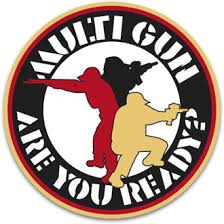  Trev BowkerSeries Director